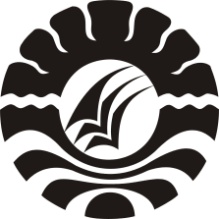 SKRIPSIPENGARUH PENGGUNAAN MEDIA VIDEO PEMBELARAN  BERBASIS CAMTASIA STUDIO TERHADAP HASIL BELAJAR MATA PELAJARAN BIOLOGI PADA SISWA KELAS VIII SMP NEGERI 1 MA’RANG KABUPATEN PANGKEPNURHIKAYAPROGRAM STUDI TEKNOLOGI PENDIDIKANFAKULTAS ILMU PENDIDIKANUNIVERSITAS NEGERI MAKASSAR2017